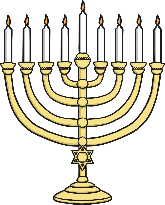 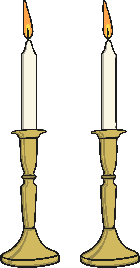 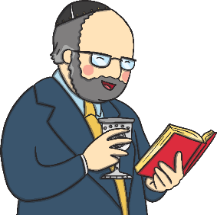 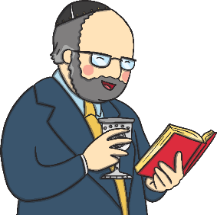 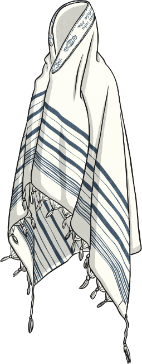 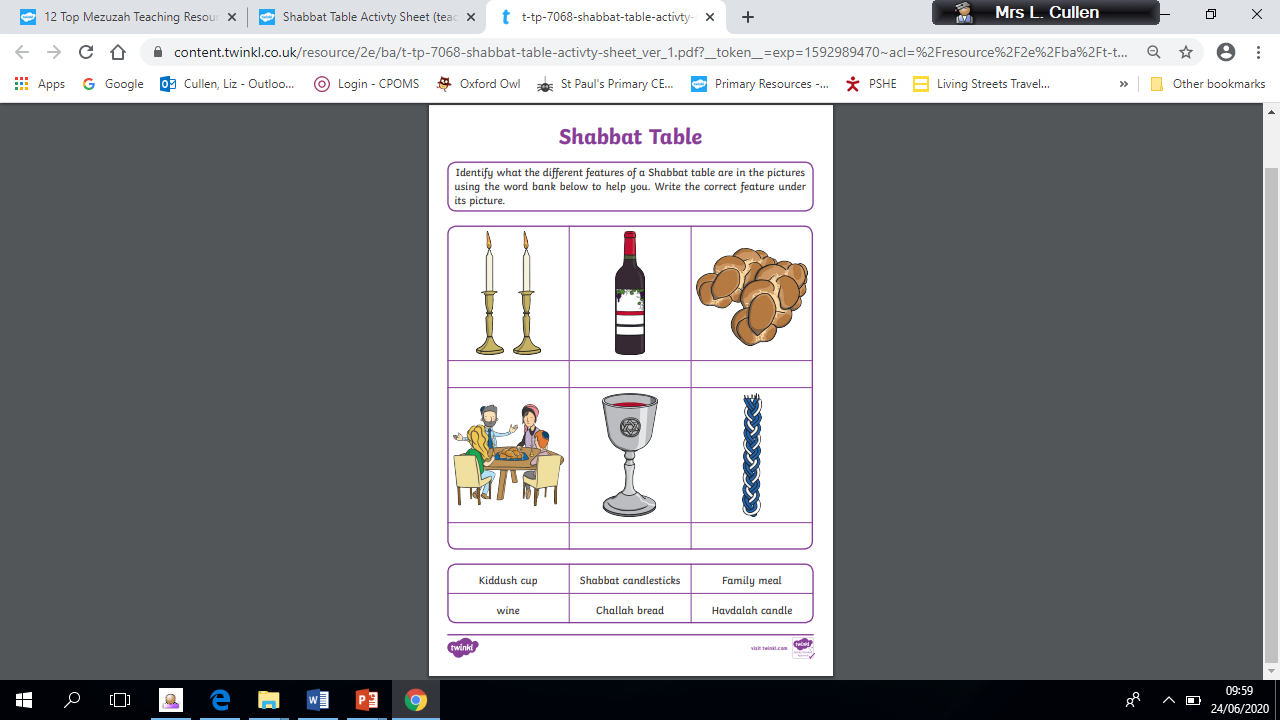 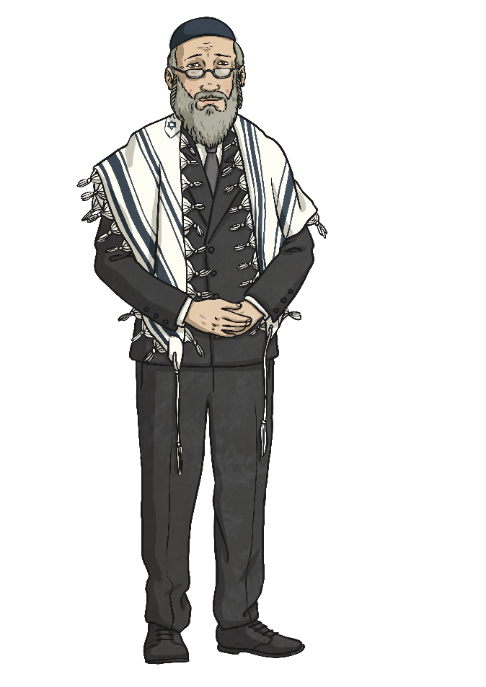 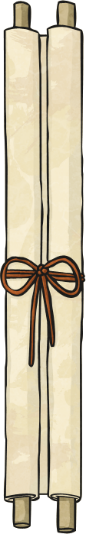 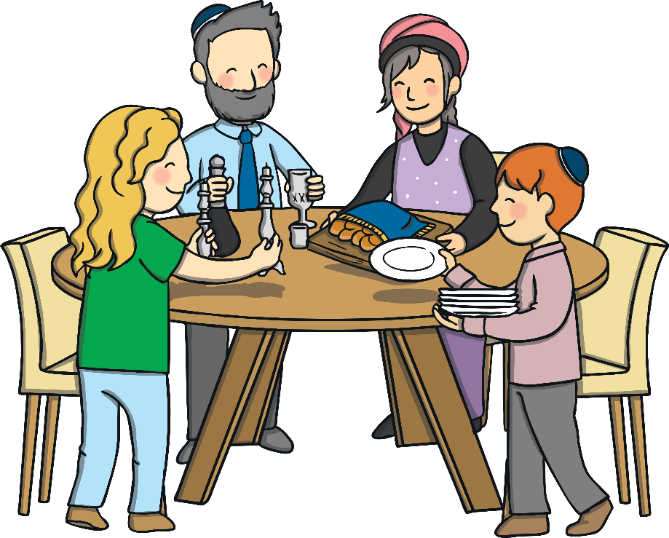 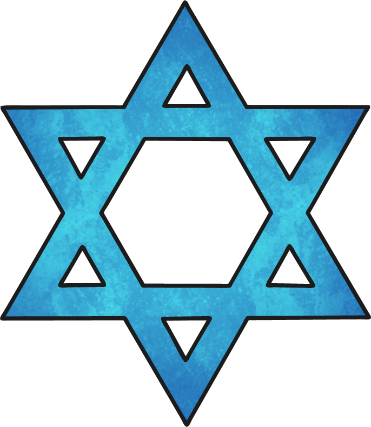 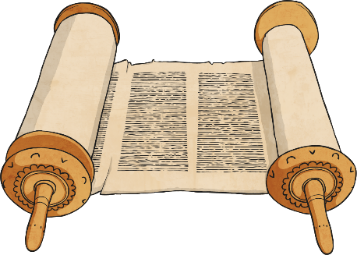 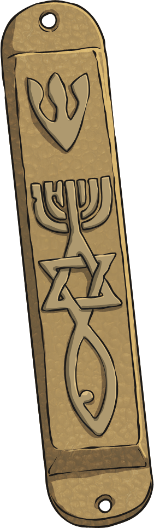 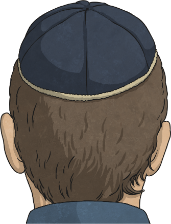 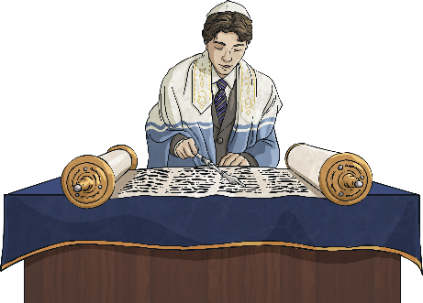 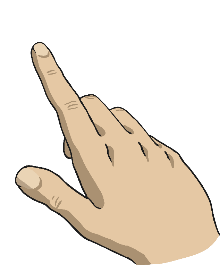 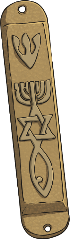 Emerging ExpectedExceedingTalk about the fact that Jewish people believe in God (A1). Recognise that some Jewish people remember God            in different ways 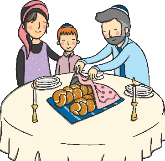 (e.g. mezuzah, on Shabbat) (A3).Talk about how the mezuzah in the home reminds Jewish people about God (A3). 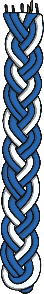 Talk about how Shabbat is a special day of the week for Jewish people, and give some examples of what they might do to  celebrate Shabbat (B1). Re-tell a story that shows what Jewish people at the festival of Chanukah might think about God, suggesting what it means (A2).Make links between some Jewish teachings and how Jewish people live (A2). Express their own ideas about the value of times of reflection, thanksgiving, praise and remembrance, in the light of their learning about why Jewish people choose to celebrate in these ways (C1).